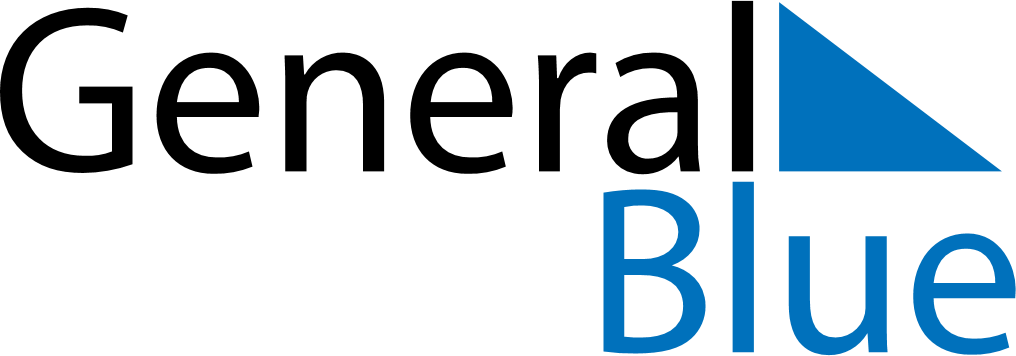 Quarter 3 of 2026ZimbabweQuarter 3 of 2026ZimbabweQuarter 3 of 2026ZimbabweQuarter 3 of 2026ZimbabweQuarter 3 of 2026ZimbabweJuly 2026July 2026July 2026July 2026July 2026July 2026July 2026SUNMONTUEWEDTHUFRISAT12345678910111213141516171819202122232425262728293031August 2026August 2026August 2026August 2026August 2026August 2026August 2026SUNMONTUEWEDTHUFRISAT12345678910111213141516171819202122232425262728293031September 2026September 2026September 2026September 2026September 2026September 2026September 2026SUNMONTUEWEDTHUFRISAT123456789101112131415161718192021222324252627282930Aug 10: Heroes’ DayAug 11: Defence Forces Day